Uncovering Taste-Active Metabolites in Chili Sauce Fermentation Through Metabolomics and Web-based Computing Tools AnalysisJiaqi Wang1, Sen Mei1, Chi Jin1, Muhammad Aamer Mehmood2, Qing Zhang1, Tao Hu3, Weili Li1, * and Tao Wu1, *1. Food Microbiology Key Laboratory of Sichuan Province, Chongqing Key Laboratory of Speciality Food Co-Built by Sichuan and Chongqing, Xihua University, No.999 Guangchang Road, Chengdu 610039, China.2. Department of Bioinformatics and Biotechnology, Government College University Faisalabad, Pakistan.3. Sichuan Teway Food Group Co., Ltd*Corresponding authors: Weili Li: Tel/Fax, +86-28-87720552; E-mail, liweili1207@126.comTao Wu: Tel/Fax, +86-28-87720552; E-mail, wutaobox@gmail.comTable S1. Taxonomic Profiling of Fermentation-Annotated Metabolites and Their Dynamic Content Analysis.Table S2. The most representative round-rectangle nodes based on the FBMN databases.Figure S1. Dynamic UHPLC-QTOF Total Ion Chromatography (TIC) Profiling of Metabolites in Chili Sauce: Comparing ESI Positive and Negative Modes at 0, 3, and 5 Days. Panels (A)-(C) Displaying ESI Positive TIC, Panels (D)-(F) Displaying ESI Negative TIC.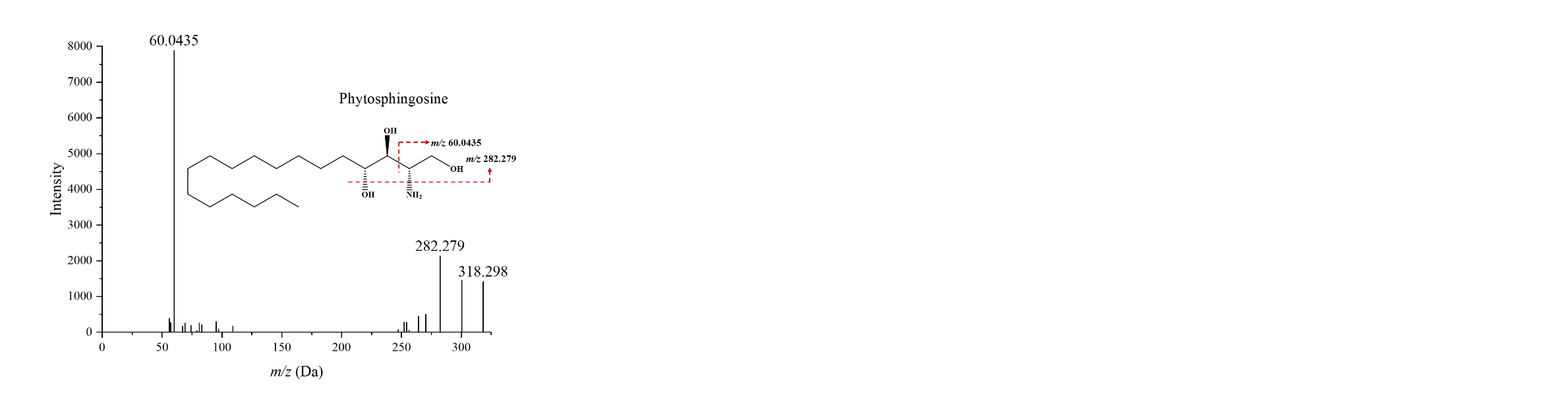 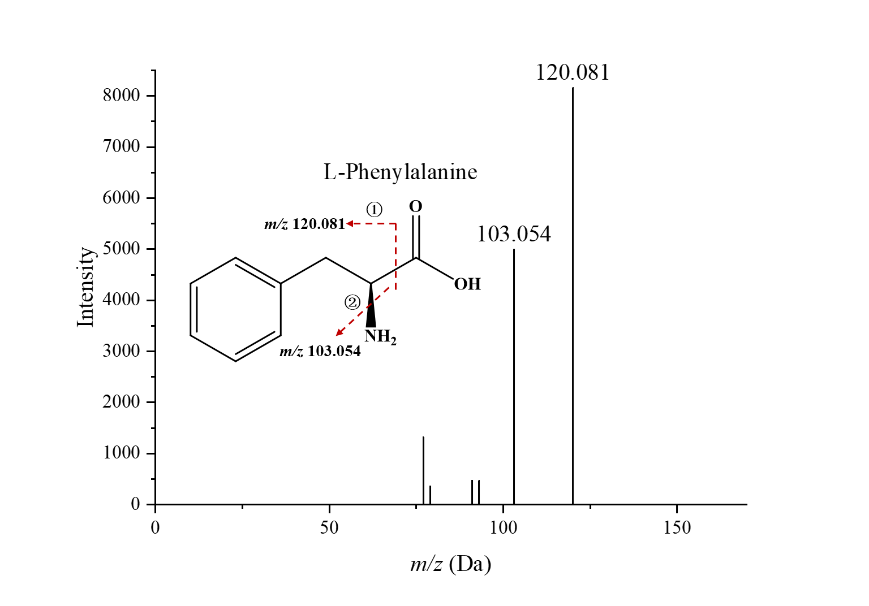 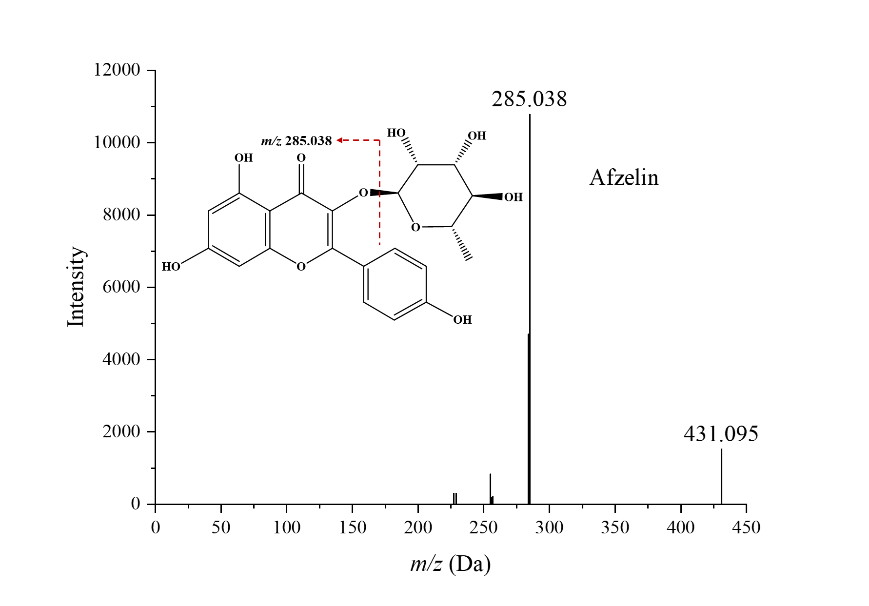 Figure S2. Molecular family and structure deduction based on MS2 spectrometry. (A) Phytosphingosine; (B) L-Phenylalanine; (C) Afzelin.CompoundsClassesDynamic Content Analysis using Mass Spectral Peak Area QuantificationDynamic Content Analysis using Mass Spectral Peak Area QuantificationDynamic Content Analysis using Mass Spectral Peak Area QuantificationDynamic Content Analysis using Mass Spectral Peak Area QuantificationDynamic Content Analysis using Mass Spectral Peak Area QuantificationDynamic Content Analysis using Mass Spectral Peak Area QuantificationDynamic Content Analysis using Mass Spectral Peak Area QuantificationDynamic Content Analysis using Mass Spectral Peak Area QuantificationDynamic Content Analysis using Mass Spectral Peak Area QuantificationDynamic Content Analysis using Mass Spectral Peak Area QuantificationDynamic Content Analysis using Mass Spectral Peak Area QuantificationDynamic Content Analysis using Mass Spectral Peak Area QuantificationDynamic Content Analysis using Mass Spectral Peak Area QuantificationDynamic Content Analysis using Mass Spectral Peak Area QuantificationDynamic Content Analysis using Mass Spectral Peak Area QuantificationDynamic Content Analysis using Mass Spectral Peak Area QuantificationDynamic Content Analysis using Mass Spectral Peak Area QuantificationDynamic Content Analysis using Mass Spectral Peak Area QuantificationDynamic Content Analysis using Mass Spectral Peak Area QuantificationDynamic Content Analysis using Mass Spectral Peak Area QuantificationDynamic Content Analysis using Mass Spectral Peak Area QuantificationDynamic Content Analysis using Mass Spectral Peak Area QuantificationDynamic Content Analysis using Mass Spectral Peak Area QuantificationDynamic Content Analysis using Mass Spectral Peak Area QuantificationDynamic Content Analysis using Mass Spectral Peak Area QuantificationDynamic Content Analysis using Mass Spectral Peak Area QuantificationDynamic Content Analysis using Mass Spectral Peak Area QuantificationDynamic Content Analysis using Mass Spectral Peak Area QuantificationCompoundsClasses0day-10day-20day-30day-30day-40day-40day-50day-53day-13day-13day-23day-23day-33day-33day-43day-43day-53day-55day-15day-15day-25day-25day-35day-35day-45day-45day-55day-5AcetylleucineAmino acids0.00E+000.00E+000.00E+000.00E+000.00E+000.00E+000.00E+000.00E+000.00E+005.00E+055.00E+054.90E+054.90E+053.74E+053.74E+054.33E+054.33E+055.11E+055.11E+054.62E+054.62E+054.80E+054.80E+053.80E+053.80E+054.51E+054.51E+058.50E+05ArginineAmino acids0.00E+000.00E+000.00E+000.00E+000.00E+000.00E+000.00E+000.00E+000.00E+001.25E+061.25E+061.23E+061.23E+066.21E+056.21E+051.82E+061.82E+061.23E+061.23E+060.00E+000.00E+000.00E+000.00E+000.00E+000.00E+000.00E+000.00E+000.00E+00Cyclo(proline-leucine)Amino acids0.00E+000.00E+000.00E+000.00E+000.00E+000.00E+000.00E+000.00E+000.00E+001.25E+051.25E+058.86E+058.86E+055.05E+055.05E+055.06E+055.06E+055.05E+055.05E+050.00E+000.00E+000.00E+000.00E+000.00E+000.00E+000.00E+000.00E+000.00E+00D-AlloisoleucineAmino acids1.92E+062.13E+062.13E+061.92E+061.92E+061.70E+061.70E+061.92E+061.92E+064.31E+064.31E+065.01E+065.01E+063.30E+063.30E+064.13E+064.13E+065.59E+065.59E+061.39E+061.39E+063.78E+063.78E+062.58E+062.58E+062.58E+062.58E+062.58E+06GlutamineAmino acids6.24E+066.24E+066.24E+066.24E+066.24E+066.15E+066.15E+066.32E+066.32E+060.00E+000.00E+000.00E+000.00E+000.00E+000.00E+000.00E+000.00E+000.00E+000.00E+007.96E+057.96E+057.96E+057.96E+058.35E+058.35E+057.57E+057.57E+057.97E+05IsoleucineAmino acids8.47E+065.99E+065.99E+063.38E+063.38E+065.99E+065.99E+066.12E+066.12E+060.00E+000.00E+000.00E+000.00E+000.00E+000.00E+000.00E+000.00E+000.00E+000.00E+003.05E+063.05E+063.05E+063.05E+063.41E+063.41E+062.70E+062.70E+063.05E+06L-5-OxoprolineAmino acids3.26E+063.35E+063.35E+063.08E+063.08E+063.63E+063.63E+063.41E+063.41E+067.88E+067.88E+067.68E+067.68E+068.02E+068.02E+067.93E+067.93E+067.24E+067.24E+061.10E+071.10E+071.01E+071.01E+071.02E+071.02E+079.95E+069.95E+066.48E+06L-GlnAmino acids0.00E+000.00E+000.00E+000.00E+000.00E+000.00E+000.00E+000.00E+000.00E+002.91E+052.91E+051.71E+051.71E+053.37E+053.37E+053.60E+053.60E+052.95E+052.95E+050.00E+000.00E+000.00E+000.00E+000.00E+000.00E+000.00E+000.00E+000.00E+00L-LeucineAmino acids1.60E+071.40E+071.40E+071.24E+071.24E+079.37E+069.37E+061.24E+071.24E+072.24E+072.24E+071.73E+071.73E+072.07E+072.07E+075.82E+065.82E+061.82E+071.82E+073.45E+063.45E+061.98E+071.98E+072.08E+072.08E+072.13E+072.13E+071.11E+07M-TyrosineAmino acids3.28E+044.38E+044.38E+043.82E+043.82E+043.84E+043.84E+043.84E+043.84E+041.20E+061.20E+069.76E+059.76E+051.22E+061.22E+061.39E+061.39E+061.20E+061.20E+063.17E+053.17E+053.15E+053.15E+057.70E+047.70E+047.12E+047.12E+048.01E+05PhenylalanineAmino acids0.00E+000.00E+000.00E+000.00E+000.00E+000.00E+000.00E+000.00E+000.00E+005.60E+065.60E+067.52E+067.52E+069.46E+069.46E+067.53E+067.53E+067.53E+067.53E+068.53E+068.53E+069.41E+069.41E+069.83E+069.83E+069.35E+069.35E+065.51E+06ProlineAmino acids5.10E+055.44E+055.44E+055.11E+055.11E+055.29E+055.29E+054.59E+054.59E+053.43E+053.43E+051.84E+051.84E+052.75E+052.75E+055.69E+055.69E+053.43E+053.43E+056.70E+046.70E+042.54E+052.54E+054.38E+054.38E+052.53E+052.53E+052.52E+05TryptophanAmino acids4.38E+063.90E+063.90E+063.86E+063.86E+064.62E+064.62E+063.77E+063.77E+064.89E+064.89E+063.48E+063.48E+063.58E+063.58E+063.60E+063.60E+063.11E+063.11E+062.38E+062.38E+062.72E+062.72E+062.49E+062.49E+062.58E+062.58E+063.00E+06TyrosineAmino acids0.00E+000.00E+000.00E+000.00E+000.00E+000.00E+000.00E+000.00E+000.00E+004.57E+054.57E+054.57E+054.57E+055.25E+055.25E+053.89E+053.89E+054.57E+054.57E+050.00E+000.00E+000.00E+000.00E+000.00E+000.00E+000.00E+000.00E+000.00E+00ValineAmino acids9.51E+059.45E+059.45E+059.46E+059.46E+059.45E+059.45E+059.40E+059.40E+056.74E+056.74E+056.74E+056.74E+055.44E+055.44E+058.25E+058.25E+056.53E+056.53E+055.91E+055.91E+055.92E+055.92E+054.88E+054.88E+056.95E+056.95E+055.92E+05(E)-1-(4-hydroxy-3-methoxyphenyl)dodec-4-en-3-onePhenolics4.09E+053.42E+053.42E+053.43E+053.43E+053.45E+053.45E+053.34E+053.34E+053.16E+053.16E+053.23E+053.23E+052.55E+052.55E+052.20E+052.20E+052.40E+052.40E+051.91E+051.91E+052.22E+052.22E+052.09E+052.09E+051.97E+051.97E+051.88E+053,4-Dihydroxybenzoic acidPhenolics0.00E+000.00E+000.00E+000.00E+000.00E+000.00E+000.00E+000.00E+000.00E+002.76E+052.76E+052.78E+052.78E+052.76E+052.76E+052.71E+052.71E+052.81E+052.81E+053.06E+053.06E+052.84E+052.84E+052.98E+052.98E+053.35E+053.35E+053.06E+053-Hydroxycinnamic acidPhenolics0.00E+000.00E+000.00E+000.00E+000.00E+000.00E+000.00E+000.00E+000.00E+001.70E+051.70E+058.25E+048.25E+041.17E+051.17E+051.00E+051.00E+051.18E+051.18E+050.00E+000.00E+000.00E+000.00E+000.00E+000.00E+000.00E+000.00E+000.00E+004-ACETOXYPHENOLPhenolics0.00E+000.00E+000.00E+000.00E+000.00E+000.00E+000.00E+000.00E+000.00E+002.79E+052.79E+052.90E+052.90E+052.13E+052.13E+052.15E+052.15E+052.35E+052.35E+052.83E+052.83E+052.27E+052.27E+052.11E+052.11E+052.12E+052.12E+052.08E+054-Coumaric acidPhenolics0.00E+000.00E+000.00E+000.00E+000.00E+000.00E+000.00E+000.00E+000.00E+000.00E+000.00E+000.00E+000.00E+000.00E+000.00E+000.00E+000.00E+000.00E+000.00E+009.27E+049.27E+049.49E+049.49E+049.25E+049.25E+049.26E+049.26E+049.05E+044-HydroxybenzoylcholinePhenolics1.10E+059.19E+049.19E+048.54E+048.54E+048.12E+048.12E+047.56E+047.56E+041.12E+051.12E+059.64E+049.64E+049.19E+049.19E+049.29E+049.29E+049.65E+049.65E+041.84E+051.84E+058.16E+048.16E+049.84E+049.84E+049.33E+049.33E+041.26E+054-MethyldaphnetinPhenolics0.00E+000.00E+000.00E+000.00E+000.00E+000.00E+000.00E+000.00E+000.00E+002.34E+042.34E+042.83E+042.83E+042.16E+042.16E+042.19E+042.19E+042.32E+042.32E+043.52E+043.52E+042.54E+042.54E+042.69E+042.69E+042.46E+042.46E+042.80E+044-NitrophenolPhenolics0.00E+000.00E+000.00E+000.00E+000.00E+000.00E+000.00E+000.00E+000.00E+001.24E+051.24E+051.21E+051.21E+051.16E+051.16E+051.17E+051.17E+051.05E+051.05E+050.00E+000.00E+000.00E+000.00E+000.00E+000.00E+000.00E+000.00E+000.00E+006,7-DihydroxycoumarinPhenolics0.00E+000.00E+000.00E+000.00E+000.00E+000.00E+000.00E+000.00E+000.00E+006.00E+066.00E+065.73E+065.73E+066.28E+066.28E+066.03E+066.03E+065.98E+065.98E+065.29E+065.29E+066.12E+066.12E+066.11E+066.11E+066.00E+066.00E+065.88E+066-ShogaolPhenolics0.00E+000.00E+000.00E+000.00E+000.00E+000.00E+000.00E+000.00E+000.00E+007.78E+047.78E+047.24E+047.24E+045.88E+045.88E+042.61E+042.61E+045.89E+045.89E+040.00E+000.00E+000.00E+000.00E+000.00E+000.00E+000.00E+000.00E+000.00E+00Aloe-emodinPhenolics0.00E+000.00E+000.00E+000.00E+000.00E+000.00E+000.00E+000.00E+000.00E+001.29E+051.29E+051.49E+051.49E+058.39E+048.39E+041.48E+051.48E+052.33E+052.33E+052.49E+052.49E+051.21E+061.21E+061.11E+051.11E+051.06E+051.06E+054.36E+06Angelol APhenolics3.07E+042.22E+042.22E+042.04E+042.04E+042.51E+042.51E+042.10E+042.10E+040.00E+000.00E+000.00E+000.00E+000.00E+000.00E+000.00E+000.00E+000.00E+000.00E+000.00E+000.00E+000.00E+000.00E+000.00E+000.00E+000.00E+000.00E+000.00E+00CAPSAICINPhenolics6.08E+065.48E+065.48E+065.03E+065.03E+065.07E+065.07E+065.07E+065.07E+065.54E+065.54E+067.99E+067.99E+064.48E+064.48E+064.03E+064.03E+064.19E+064.19E+065.08E+065.08E+063.98E+063.98E+063.62E+063.62E+063.75E+063.75E+064.02E+06CatecholPhenolics0.00E+000.00E+000.00E+000.00E+000.00E+000.00E+000.00E+000.00E+000.00E+003.62E+063.62E+064.49E+064.49E+066.05E+046.05E+042.11E+062.11E+062.60E+052.60E+053.94E+063.94E+062.16E+062.16E+065.65E+045.65E+042.16E+062.16E+062.48E+06ConvolidinePhenolics4.43E+054.57E+054.57E+054.43E+054.43E+054.29E+054.29E+054.43E+054.43E+053.88E+053.88E+052.95E+052.95E+054.07E+054.07E+053.65E+053.65E+053.93E+053.93E+054.33E+054.33E+053.72E+053.72E+053.89E+053.89E+053.60E+053.60E+053.88E+05DarutigenolPhenolics0.00E+000.00E+000.00E+000.00E+000.00E+000.00E+000.00E+000.00E+000.00E+001.28E+061.28E+061.14E+061.14E+061.57E+051.57E+051.56E+051.56E+053.91E+053.91E+051.16E+061.16E+061.65E+051.65E+052.32E+052.32E+052.21E+052.21E+052.45E+06GastrodinPhenolics2.92E+052.24E+052.24E+052.42E+052.42E+052.28E+052.28E+052.23E+052.23E+059.80E+049.80E+049.80E+049.80E+048.73E+048.73E+041.09E+051.09E+059.78E+049.78E+040.00E+000.00E+000.00E+000.00E+000.00E+000.00E+000.00E+000.00E+000.00E+00Monnieriside GPhenolics0.00E+000.00E+000.00E+000.00E+000.00E+000.00E+000.00E+000.00E+000.00E+006.24E+046.24E+046.25E+046.25E+046.60E+046.60E+045.90E+045.90E+046.25E+046.25E+040.00E+000.00E+000.00E+000.00E+000.00E+000.00E+000.00E+000.00E+000.00E+00N-VanillylnonanamidePhenolics0.00E+000.00E+000.00E+000.00E+000.00E+000.00E+000.00E+000.00E+000.00E+000.00E+000.00E+000.00E+000.00E+000.00E+000.00E+000.00E+000.00E+000.00E+000.00E+005.16E+055.16E+054.66E+054.66E+054.16E+054.16E+054.66E+054.66E+054.66E+05P-Coumaric acidPhenolics7.98E+056.97E+056.97E+054.49E+054.49E+058.53E+058.53E+058.65E+058.65E+050.00E+000.00E+000.00E+000.00E+000.00E+000.00E+000.00E+000.00E+000.00E+000.00E+000.00E+000.00E+000.00E+000.00E+000.00E+000.00E+000.00E+000.00E+000.00E+00Salicylic acidPhenolics4.95E+044.20E+044.20E+044.28E+044.28E+045.74E+045.74E+043.83E+043.83E+041.93E+051.93E+052.08E+052.08E+051.03E+051.03E+051.01E+051.01E+051.10E+051.10E+051.45E+051.45E+051.27E+051.27E+051.15E+051.15E+051.28E+051.28E+051.68E+05Trans-4-Coumaric acidPhenolics0.00E+000.00E+000.00E+000.00E+000.00E+000.00E+000.00E+000.00E+000.00E+000.00E+000.00E+000.00E+000.00E+000.00E+000.00E+000.00E+000.00E+000.00E+000.00E+001.21E+061.21E+061.35E+061.35E+061.36E+061.36E+061.36E+061.36E+061.50E+063-hydroxyPuerarinFlavonoids0.00E+000.00E+000.00E+000.00E+000.00E+000.00E+000.00E+000.00E+000.00E+004.40E+044.40E+043.84E+043.84E+044.13E+044.13E+044.12E+044.12E+044.12E+044.12E+043.72E+043.72E+043.45E+043.45E+042.90E+042.90E+043.30E+043.30E+043.34E+04afzelinFlavonoids2.33E+051.75E+051.75E+051.73E+051.73E+051.91E+051.91E+051.59E+051.59E+052.84E+052.84E+052.59E+052.59E+052.24E+052.24E+052.16E+052.16E+052.17E+052.17E+052.53E+052.53E+052.14E+052.14E+051.85E+051.85E+051.93E+051.93E+052.22E+05AmbocinFlavonoids0.00E+000.00E+000.00E+000.00E+000.00E+000.00E+000.00E+000.00E+000.00E+000.00E+000.00E+000.00E+000.00E+000.00E+000.00E+000.00E+000.00E+000.00E+000.00E+001.87E+061.87E+061.87E+061.87E+061.87E+061.87E+062.26E+062.26E+061.49E+06ApigeninFlavonoids0.00E+000.00E+000.00E+000.00E+000.00E+000.00E+000.00E+000.00E+000.00E+003.79E+053.79E+054.17E+054.17E+052.83E+052.83E+053.99E+053.99E+053.03E+053.03E+053.93E+053.93E+054.02E+054.02E+054.13E+054.13E+053.63E+053.63E+053.93E+05apigenin 6,8-digalactosideFlavonoids3.28E+053.23E+053.23E+053.27E+053.27E+053.40E+053.40E+053.21E+053.21E+053.04E+053.04E+052.63E+052.63E+053.50E+053.50E+053.35E+053.35E+053.20E+053.20E+052.09E+052.09E+053.33E+053.33E+053.00E+053.00E+053.00E+053.00E+052.86E+05apigetrinFlavonoids0.00E+000.00E+000.00E+000.00E+000.00E+000.00E+000.00E+000.00E+000.00E+001.50E+051.50E+051.68E+051.68E+051.50E+051.50E+051.50E+051.50E+051.33E+051.33E+050.00E+000.00E+000.00E+000.00E+000.00E+000.00E+000.00E+000.00E+000.00E+00ApiinFlavonoids4.71E+043.66E+043.66E+043.54E+043.54E+043.98E+043.98E+043.97E+043.97E+046.89E+046.89E+046.89E+046.89E+046.80E+046.80E+046.98E+046.98E+046.89E+046.89E+040.00E+000.00E+000.00E+000.00E+000.00E+000.00E+000.00E+000.00E+000.00E+00GenisteinFlavonoids4.76E+043.23E+043.23E+046.01E+046.01E+044.34E+044.34E+045.53E+045.53E+040.00E+000.00E+000.00E+000.00E+000.00E+000.00E+000.00E+000.00E+000.00E+000.00E+001.40E+051.40E+051.17E+051.17E+051.09E+051.09E+051.09E+051.09E+056.86E+04IsoshaftosideFlavonoids6.88E+044.62E+044.62E+044.64E+044.64E+043.82E+043.82E+043.17E+043.17E+040.00E+000.00E+000.00E+000.00E+000.00E+000.00E+000.00E+000.00E+000.00E+000.00E+006.54E+046.54E+045.96E+045.96E+046.64E+046.64E+047.02E+047.02E+046.53E+04KaempferolFlavonoids6.87E+044.97E+044.97E+044.99E+044.99E+045.04E+055.04E+051.68E+051.68E+058.90E+048.90E+047.88E+047.88E+047.88E+047.88E+047.44E+047.44E+047.29E+047.29E+045.95E+045.95E+041.88E+051.88E+055.85E+055.85E+056.92E+046.92E+043.82E+04Kaempferol-7-O-deoxyhexosideFlavonoids0.00E+000.00E+000.00E+000.00E+000.00E+000.00E+000.00E+000.00E+000.00E+002.60E+062.60E+062.38E+062.38E+062.38E+062.38E+062.16E+062.16E+062.38E+062.38E+062.15E+062.15E+062.06E+062.06E+062.06E+062.06E+061.97E+061.97E+062.06E+06LuteolinFlavonoids0.00E+000.00E+000.00E+000.00E+000.00E+000.00E+000.00E+000.00E+000.00E+006.37E+056.37E+056.87E+056.87E+056.04E+056.04E+056.36E+056.36E+056.18E+056.18E+050.00E+000.00E+000.00E+000.00E+000.00E+000.00E+000.00E+000.00E+000.00E+00NaringeninFlavonoids7.76E+056.84E+056.84E+057.49E+057.49E+056.71E+056.71E+055.77E+055.77E+052.48E+052.48E+052.66E+052.66E+052.40E+052.40E+052.55E+052.55E+052.64E+052.64E+053.11E+053.11E+052.13E+052.13E+052.44E+052.44E+052.08E+052.08E+052.44E+05tilirosideFlavonoids6.79E+045.01E+045.01E+045.03E+045.03E+045.61E+045.61E+045.61E+045.61E+046.62E+046.62E+047.20E+047.20E+046.43E+046.43E+046.38E+046.38E+046.46E+046.46E+045.61E+045.61E+046.60E+046.60E+046.06E+046.06E+045.79E+045.79E+046.26E+041-MethyladenosineAlkaloids0.00E+000.00E+000.00E+000.00E+000.00E+000.00E+000.00E+000.00E+000.00E+003.56E+043.56E+043.58E+043.58E+043.59E+043.59E+044.65E+044.65E+042.50E+042.50E+042.18E+042.18E+042.17E+042.17E+042.16E+042.16E+042.70E+042.70E+041.65E+04CalycanthineAlkaloids5.57E+046.31E+046.31E+043.31E+043.31E+041.19E+051.19E+053.26E+043.26E+040.00E+000.00E+000.00E+000.00E+000.00E+000.00E+000.00E+000.00E+000.00E+000.00E+000.00E+000.00E+000.00E+000.00E+000.00E+000.00E+000.00E+000.00E+000.00E+00canthin-6-oneAlkaloids1.27E+061.34E+061.34E+061.26E+061.26E+061.17E+061.17E+061.36E+061.36E+060.00E+000.00E+000.00E+000.00E+000.00E+000.00E+000.00E+000.00E+000.00E+000.00E+000.00E+000.00E+000.00E+000.00E+000.00E+000.00E+000.00E+000.00E+000.00E+00CoptisineAlkaloids2.73E+042.38E+042.38E+042.26E+042.26E+042.14E+042.14E+042.37E+042.37E+040.00E+000.00E+000.00E+000.00E+000.00E+000.00E+000.00E+000.00E+000.00E+000.00E+000.00E+000.00E+000.00E+000.00E+000.00E+000.00E+000.00E+000.00E+000.00E+00CorynoxeineAlkaloids0.00E+000.00E+000.00E+000.00E+000.00E+000.00E+000.00E+000.00E+000.00E+001.48E+041.48E+041.48E+041.48E+041.53E+041.53E+041.48E+041.48E+041.43E+041.43E+040.00E+000.00E+000.00E+000.00E+000.00E+000.00E+000.00E+000.00E+000.00E+00DenudatineAlkaloids3.85E+043.69E+043.69E+044.71E+044.71E+043.53E+043.53E+043.95E+043.95E+041.17E+051.17E+059.07E+049.07E+048.86E+048.86E+048.81E+048.81E+041.01E+051.01E+051.23E+051.23E+051.21E+051.21E+057.18E+047.18E+048.21E+048.21E+041.09E+05dihydrocapsaicinAlkaloids1.83E+061.69E+061.69E+061.59E+061.59E+061.63E+061.63E+061.71E+061.71E+061.85E+061.85E+061.46E+061.46E+061.38E+061.38E+061.31E+061.31E+061.32E+061.32E+061.72E+061.72E+061.49E+061.49E+061.28E+061.28E+061.49E+061.49E+061.48E+06feruloyltyramineAlkaloids5.19E+043.80E+043.80E+044.42E+044.42E+044.65E+044.65E+044.11E+044.11E+048.69E+048.69E+048.07E+048.07E+045.53E+045.53E+045.81E+045.81E+046.07E+046.07E+041.36E+051.36E+059.03E+049.03E+046.30E+046.30E+045.66E+045.66E+041.06E+05gelsemineAlkaloids0.00E+000.00E+000.00E+000.00E+000.00E+000.00E+000.00E+000.00E+000.00E+007.14E+047.14E+043.08E+043.08E+045.10E+045.10E+045.10E+045.10E+045.10E+045.10E+042.23E+052.23E+051.33E+051.33E+051.33E+051.33E+051.33E+051.33E+054.27E+04HarmaneAlkaloids0.00E+000.00E+000.00E+000.00E+000.00E+000.00E+000.00E+000.00E+000.00E+000.00E+000.00E+000.00E+000.00E+000.00E+000.00E+000.00E+000.00E+000.00E+000.00E+001.63E+051.63E+051.16E+051.16E+057.04E+047.04E+041.17E+051.17E+051.17E+05hydroquinidineAlkaloids0.00E+000.00E+000.00E+000.00E+000.00E+000.00E+000.00E+000.00E+000.00E+001.97E+051.97E+051.60E+051.60E+051.60E+051.60E+051.34E+051.34E+051.50E+051.50E+051.37E+051.37E+051.26E+051.26E+051.16E+051.16E+051.26E+051.26E+051.26E+05LonicerinAlkaloids0.00E+000.00E+000.00E+000.00E+000.00E+000.00E+000.00E+000.00E+000.00E+002.55E+042.55E+042.56E+042.56E+042.48E+042.48E+042.55E+042.55E+042.63E+042.63E+042.40E+042.40E+042.41E+042.41E+042.40E+042.40E+042.21E+042.21E+042.57E+04Macamide BAlkaloids0.00E+000.00E+000.00E+000.00E+000.00E+000.00E+000.00E+000.00E+000.00E+000.00E+000.00E+000.00E+000.00E+000.00E+000.00E+000.00E+000.00E+000.00E+000.00E+001.38E+051.38E+051.51E+051.51E+051.51E+051.51E+051.92E+051.92E+051.24E+05MesaconineAlkaloids0.00E+000.00E+000.00E+000.00E+000.00E+000.00E+000.00E+000.00E+000.00E+002.12E+042.12E+042.39E+042.39E+042.39E+042.39E+042.56E+042.56E+042.47E+042.47E+041.83E+041.83E+042.64E+042.64E+041.05E+041.05E+041.84E+041.84E+041.82E+04NordihydrocapsaicinAlkaloids6.19E+055.11E+055.11E+055.00E+055.00E+055.05E+055.05E+054.88E+054.88E+054.79E+054.79E+055.63E+055.63E+054.79E+054.79E+054.16E+054.16E+054.59E+054.59E+054.29E+054.29E+054.22E+054.22E+054.29E+054.29E+053.89E+053.89E+054.75E+05NorharmanAlkaloids0.00E+000.00E+000.00E+000.00E+000.00E+000.00E+000.00E+000.00E+000.00E+006.16E+046.16E+043.33E+043.33E+041.22E+051.22E+051.16E+051.16E+059.66E+049.66E+041.53E+051.53E+051.69E+051.69E+051.83E+051.83E+051.64E+051.64E+051.04E+05PilocarpineAlkaloids0.00E+000.00E+000.00E+000.00E+000.00E+000.00E+000.00E+000.00E+000.00E+009.49E+049.49E+049.46E+049.46E+049.47E+049.47E+046.73E+046.73E+041.22E+051.22E+055.60E+045.60E+042.02E+042.02E+045.55E+045.55E+045.60E+045.60E+049.19E+04quinineAlkaloids0.00E+000.00E+000.00E+000.00E+000.00E+000.00E+000.00E+000.00E+000.00E+001.69E+051.69E+057.47E+047.47E+041.22E+051.22E+051.22E+051.22E+051.22E+051.22E+059.24E+059.24E+054.35E+044.35E+044.33E+044.33E+044.15E+044.15E+042.34E+05SinapineAlkaloids8.55E+047.70E+047.70E+047.28E+047.28E+047.01E+047.01E+047.51E+047.51E+046.53E+046.53E+046.47E+046.47E+045.62E+045.62E+045.02E+045.02E+046.16E+046.16E+046.78E+046.78E+045.45E+045.45E+044.90E+044.90E+044.64E+044.64E+045.44E+04TheophyllineAlkaloids1.59E+071.56E+071.56E+071.25E+071.25E+071.39E+071.39E+079.56E+069.56E+064.51E+064.51E+066.47E+066.47E+066.79E+066.79E+067.29E+067.29E+067.29E+067.29E+062.48E+062.48E+067.32E+067.32E+062.92E+062.92E+066.59E+066.59E+064.83E+06VinpocetineAlkaloids3.17E+042.87E+042.87E+042.87E+042.87E+042.71E+042.71E+042.73E+042.73E+045.21E+045.21E+042.27E+042.27E+045.25E+045.25E+048.20E+048.20E+045.27E+045.27E+040.00E+000.00E+000.00E+000.00E+000.00E+000.00E+000.00E+000.00E+000.00E+002-Hydroxy-4-methylpentanoic acidacids0.00E+000.00E+000.00E+000.00E+000.00E+000.00E+000.00E+000.00E+000.00E+008.94E+068.94E+068.77E+068.77E+062.72E+062.72E+064.03E+064.03E+064.29E+064.29E+061.30E+071.30E+073.94E+063.94E+063.88E+063.88E+063.84E+063.84E+066.16E+063,4-Dihydroxyphenylacetic acidacids0.00E+000.00E+000.00E+000.00E+000.00E+000.00E+000.00E+000.00E+000.00E+001.51E+051.51E+051.52E+051.52E+051.67E+051.67E+051.51E+051.51E+051.36E+051.36E+051.45E+051.45E+051.45E+051.45E+051.34E+051.34E+051.56E+051.56E+051.45E+053-Hydroxyvaleric acidacids0.00E+000.00E+000.00E+000.00E+000.00E+000.00E+000.00E+000.00E+000.00E+003.38E+063.38E+063.27E+063.27E+066.93E+056.93E+057.28E+057.28E+051.15E+061.15E+065.29E+065.29E+067.10E+057.10E+056.72E+056.72E+056.85E+056.85E+053.21E+063-Phenyllactic acidacids0.00E+000.00E+000.00E+000.00E+000.00E+000.00E+000.00E+000.00E+000.00E+005.38E+065.38E+065.18E+065.18E+064.18E+064.18E+064.41E+064.41E+063.97E+063.97E+066.32E+066.32E+063.57E+063.57E+063.99E+063.99E+064.22E+064.22E+064.83E+065-Methoxysalicylic acidacids0.00E+000.00E+000.00E+000.00E+000.00E+000.00E+000.00E+000.00E+000.00E+000.00E+000.00E+000.00E+000.00E+000.00E+000.00E+000.00E+000.00E+000.00E+000.00E+002.21E+052.21E+054.22E+044.22E+041.31E+051.31E+051.31E+051.31E+051.31E+05Aconitic Acidacids3.25E+053.16E+053.16E+052.98E+052.98E+053.26E+053.26E+053.16E+053.16E+050.00E+000.00E+000.00E+000.00E+000.00E+000.00E+000.00E+000.00E+000.00E+000.00E+000.00E+000.00E+000.00E+000.00E+000.00E+000.00E+000.00E+000.00E+000.00E+00Azelaic acidacids0.00E+000.00E+000.00E+000.00E+000.00E+000.00E+000.00E+000.00E+000.00E+004.72E+054.72E+052.23E+052.23E+053.14E+053.14E+052.49E+052.49E+053.14E+053.14E+050.00E+000.00E+000.00E+000.00E+000.00E+000.00E+000.00E+000.00E+000.00E+00CAFFEIC ACIDacids0.00E+000.00E+000.00E+000.00E+000.00E+000.00E+000.00E+000.00E+000.00E+001.21E+051.21E+059.49E+049.49E+049.11E+049.11E+048.89E+048.89E+047.91E+047.91E+042.30E+042.30E+046.13E+046.13E+045.18E+045.18E+043.01E+043.01E+041.02E+05Citric acidacids5.36E+065.36E+065.36E+064.53E+064.53E+065.93E+065.93E+065.61E+065.61E+065.92E+065.92E+065.91E+065.91E+066.70E+066.70E+066.63E+066.63E+064.41E+064.41E+065.91E+065.91E+065.93E+065.93E+065.91E+065.91E+065.90E+065.90E+065.91E+06dihydroferulic acidacids0.00E+000.00E+000.00E+000.00E+000.00E+000.00E+000.00E+000.00E+000.00E+001.29E+061.29E+061.09E+061.09E+067.06E+057.06E+056.55E+056.55E+056.18E+056.18E+051.60E+061.60E+065.41E+055.41E+054.77E+054.77E+055.04E+055.04E+051.87E+06D-sorbosonic acidacids0.00E+000.00E+000.00E+000.00E+000.00E+000.00E+000.00E+000.00E+000.00E+004.07E+054.07E+051.36E+061.36E+068.85E+058.85E+058.86E+058.86E+058.85E+058.85E+050.00E+000.00E+000.00E+000.00E+000.00E+000.00E+000.00E+000.00E+000.00E+00Ferulic Acidacids1.88E+051.88E+051.88E+051.64E+051.64E+052.11E+052.11E+051.88E+051.88E+050.00E+000.00E+000.00E+000.00E+000.00E+000.00E+000.00E+000.00E+000.00E+000.00E+000.00E+000.00E+000.00E+000.00E+000.00E+000.00E+000.00E+000.00E+000.00E+00Ganoderic Acid Facids2.02E+041.28E+041.28E+042.62E+042.62E+042.97E+042.97E+042.21E+042.21E+044.38E+054.38E+052.16E+052.16E+051.35E+051.35E+052.47E+052.47E+052.17E+052.17E+052.32E+052.32E+052.46E+052.46E+059.22E+049.22E+041.77E+051.77E+051.38E+05Phenylpyruvic acidacids0.00E+000.00E+000.00E+000.00E+000.00E+000.00E+000.00E+000.00E+000.00E+001.19E+061.19E+061.24E+061.24E+061.33E+061.33E+061.31E+061.31E+061.29E+061.29E+061.23E+061.23E+061.22E+061.22E+061.21E+061.21E+061.26E+061.26E+061.23E+06Vanillic acidacids0.00E+000.00E+000.00E+000.00E+000.00E+000.00E+000.00E+000.00E+000.00E+004.21E+044.21E+044.21E+044.21E+043.84E+043.84E+044.21E+044.21E+044.57E+044.57E+045.73E+045.73E+045.68E+045.68E+045.70E+045.70E+043.88E+043.88E+047.52E+04Gluconic acidacids0.00E+000.00E+000.00E+000.00E+000.00E+000.00E+000.00E+000.00E+000.00E+005.45E+065.45E+067.88E+067.88E+066.67E+066.67E+066.67E+066.67E+066.67E+066.67E+064.92E+064.92E+064.28E+064.28E+064.28E+064.28E+064.28E+064.28E+063.65E+06Lactic acidacids0.00E+000.00E+000.00E+000.00E+000.00E+000.00E+000.00E+000.00E+000.00E+001.55E+071.55E+071.26E+071.26E+073.88E+073.88E+073.74E+073.74E+072.61E+072.61E+076.03E+066.03E+061.65E+071.65E+073.33E+073.33E+071.65E+071.65E+071.03E+073-(4-Hydroxyphenyl)lactic acidacids0.00E+000.00E+000.00E+000.00E+000.00E+000.00E+000.00E+000.00E+000.00E+003.30E+063.30E+062.45E+062.45E+061.50E+061.50E+061.60E+061.60E+061.66E+061.66E+061.92E+061.92E+061.70E+061.70E+061.55E+061.55E+061.52E+061.52E+062.92E+06GentiobioseSugars0.00E+000.00E+000.00E+000.00E+000.00E+000.00E+000.00E+000.00E+000.00E+008.59E+058.59E+058.59E+058.59E+057.01E+057.01E+058.32E+058.32E+051.04E+061.04E+063.10E+053.10E+058.12E+058.12E+054.87E+054.87E+057.81E+057.81E+055.97E+05Indolelactic acidSugars0.00E+000.00E+000.00E+000.00E+000.00E+000.00E+000.00E+000.00E+000.00E+001.89E+061.89E+061.22E+061.22E+068.48E+058.48E+057.59E+057.59E+058.37E+058.37E+054.29E+064.29E+067.72E+057.72E+056.34E+056.34E+056.63E+056.63E+051.03E+06IsomaltuloseSugars2.19E+052.19E+052.19E+052.08E+052.08E+051.60E+051.60E+052.89E+052.89E+055.95E+055.95E+056.51E+056.51E+056.24E+056.24E+056.24E+056.24E+056.23E+056.23E+050.00E+000.00E+000.00E+000.00E+000.00E+000.00E+000.00E+000.00E+000.00E+00MelezitoseSugars1.03E+058.80E+048.80E+048.79E+048.79E+047.25E+047.25E+048.82E+048.82E+040.00E+000.00E+000.00E+000.00E+000.00E+000.00E+000.00E+000.00E+000.00E+000.00E+000.00E+000.00E+000.00E+000.00E+000.00E+000.00E+000.00E+000.00E+000.00E+00MelibioseSugars3.81E+052.04E+052.04E+051.47E+051.47E+052.31E+052.31E+051.88E+051.88E+053.22E+053.22E+053.24E+053.24E+053.71E+053.71E+054.07E+054.07E+053.56E+053.56E+051.00E+051.00E+054.06E+054.06E+053.10E+053.10E+053.87E+053.87E+051.54E+058-AcetylharpagideTerpenoids2.77E+052.41E+052.41E+052.90E+052.90E+053.00E+053.00E+052.77E+052.77E+050.00E+000.00E+000.00E+000.00E+000.00E+000.00E+000.00E+000.00E+000.00E+000.00E+000.00E+000.00E+000.00E+000.00E+000.00E+000.00E+000.00E+000.00E+000.00E+00andrograpaninTerpenoids2.81E+043.99E+043.99E+045.16E+045.16E+043.98E+043.98E+043.98E+043.98E+042.80E+052.80E+053.32E+053.32E+052.51E+052.51E+052.24E+052.24E+052.20E+052.20E+051.10E+051.10E+052.35E+052.35E+053.28E+053.28E+052.40E+052.40E+052.45E+05Atractylenolide IIITerpenoids0.00E+000.00E+000.00E+000.00E+000.00E+000.00E+000.00E+000.00E+000.00E+005.80E+045.80E+042.78E+042.78E+045.23E+045.23E+049.44E+049.44E+045.85E+045.85E+040.00E+000.00E+000.00E+000.00E+000.00E+000.00E+000.00E+000.00E+000.00E+00CafestolTerpenoids1.70E+051.21E+051.21E+051.11E+051.11E+051.31E+051.31E+051.13E+051.13E+058.93E+048.93E+049.42E+049.42E+049.16E+049.16E+049.19E+049.19E+049.17E+049.17E+041.01E+051.01E+051.01E+051.01E+051.05E+051.05E+059.68E+049.68E+041.01E+05CryptotanshinoneTerpenoids1.05E+059.40E+049.40E+049.49E+049.49E+048.86E+048.86E+049.55E+049.55E+045.73E+045.73E+045.73E+045.73E+045.73E+045.73E+045.84E+045.84E+045.62E+045.62E+045.64E+045.64E+045.64E+045.64E+045.86E+045.86E+045.42E+045.42E+045.64E+04DaphyllosideTerpenoids1.91E+041.90E+041.90E+041.90E+041.90E+042.29E+042.29E+041.52E+041.52E+040.00E+000.00E+000.00E+000.00E+000.00E+000.00E+000.00E+000.00E+000.00E+000.00E+000.00E+000.00E+000.00E+000.00E+000.00E+000.00E+000.00E+000.00E+000.00E+00DarutosideTerpenoids0.00E+000.00E+000.00E+000.00E+000.00E+000.00E+000.00E+000.00E+000.00E+000.00E+000.00E+000.00E+000.00E+000.00E+000.00E+000.00E+000.00E+000.00E+000.00E+002.30E+042.30E+042.36E+042.36E+042.39E+042.39E+042.35E+042.35E+042.35E+04GentiopicrinTerpenoids2.16E+051.71E+051.71E+051.73E+051.73E+051.64E+051.64E+051.74E+051.74E+050.00E+000.00E+000.00E+000.00E+000.00E+000.00E+000.00E+000.00E+000.00E+000.00E+000.00E+000.00E+000.00E+000.00E+000.00E+000.00E+000.00E+000.00E+000.00E+00IngenolTerpenoids1.94E+056.36E+046.36E+041.03E+051.03E+058.26E+048.26E+047.05E+047.05E+040.00E+000.00E+000.00E+000.00E+000.00E+000.00E+000.00E+000.00E+000.00E+000.00E+001.46E+051.46E+058.44E+048.44E+048.44E+048.44E+046.90E+046.90E+043.87E+04LathyrolTerpenoids0.00E+000.00E+000.00E+000.00E+000.00E+000.00E+000.00E+000.00E+000.00E+000.00E+000.00E+000.00E+000.00E+000.00E+000.00E+000.00E+000.00E+000.00E+000.00E+003.60E+043.60E+042.92E+042.92E+043.14E+043.14E+043.23E+043.23E+045.10E+04Lucidenic acid DTerpenoids1.45E+041.44E+041.44E+041.52E+041.52E+041.44E+041.44E+041.36E+041.36E+042.03E+042.03E+042.03E+042.03E+042.32E+042.32E+042.14E+042.14E+042.18E+042.18E+042.45E+042.45E+042.45E+042.45E+042.64E+042.64E+042.27E+042.27E+042.45E+04neoandrographolideTerpenoids0.00E+000.00E+000.00E+000.00E+000.00E+000.00E+000.00E+000.00E+000.00E+000.00E+000.00E+000.00E+000.00E+000.00E+000.00E+000.00E+000.00E+000.00E+000.00E+001.30E+051.30E+052.12E+042.12E+042.22E+042.22E+042.00E+042.00E+046.30E+04Ophiopogonoside ATerpenoids4.96E+044.76E+044.76E+044.58E+044.58E+044.53E+044.53E+044.71E+044.71E+040.00E+000.00E+000.00E+000.00E+000.00E+000.00E+000.00E+000.00E+000.00E+000.00E+002.59E+042.59E+042.59E+042.59E+042.54E+042.54E+042.63E+042.63E+042.58E+04roseosideTerpenoids0.00E+000.00E+000.00E+000.00E+000.00E+000.00E+000.00E+000.00E+000.00E+002.20E+052.20E+052.37E+052.37E+052.22E+052.22E+052.00E+052.00E+052.20E+052.20E+051.29E+051.29E+052.05E+052.05E+051.67E+051.67E+051.67E+051.67E+051.67E+05(1S,2R,9R,10S,12S)-12-hydroxy-7,15-diazatetracyclo[7.7.1.0^{2,7}.0^{10,15}]heptadecan-6-oneKetones0.00E+000.00E+000.00E+000.00E+000.00E+000.00E+000.00E+000.00E+000.00E+000.00E+000.00E+000.00E+000.00E+000.00E+000.00E+000.00E+000.00E+000.00E+000.00E+007.23E+047.23E+049.87E+049.87E+049.86E+049.86E+049.88E+049.88E+041.25E+05(4R,4aS,6R)-6-isopropenyl-4,4a-dimethyl-4,4a,5,6,7,8-hexahydro-2(3H)-naphthalenoneKetones2.10E+052.47E+052.47E+052.06E+052.06E+052.06E+052.06E+051.61E+051.61E+051.62E+051.62E+051.62E+051.62E+051.31E+051.31E+051.63E+051.63E+051.94E+051.94E+050.00E+000.00E+000.00E+000.00E+000.00E+000.00E+000.00E+000.00E+000.00E+00(E)-5-hydroxy-3-isobutyl-6-(3-methylbenzylidene)-1,6-dihydropyrazin-2(3H)-oneKetones0.00E+000.00E+000.00E+000.00E+000.00E+000.00E+000.00E+000.00E+000.00E+001.63E+051.63E+051.52E+051.52E+051.58E+051.58E+051.57E+051.57E+051.58E+051.58E+050.00E+000.00E+000.00E+000.00E+000.00E+000.00E+000.00E+000.00E+000.00E+001-(4-methoxyphenyl)ethanoneKetones0.00E+000.00E+000.00E+000.00E+000.00E+000.00E+000.00E+000.00E+000.00E+000.00E+000.00E+000.00E+000.00E+000.00E+000.00E+000.00E+000.00E+000.00E+000.00E+004.93E+044.93E+042.80E+042.80E+044.92E+044.92E+044.94E+044.94E+047.02E+041,10a-dihydroxy-4,4,7,11b-tetramethyl-1,2,3,4a,5,6,6a,7,11,11a-decahydronaphtho[2,1-f][1]benzofuran-9-oneKetones0.00E+000.00E+000.00E+000.00E+000.00E+000.00E+000.00E+000.00E+000.00E+000.00E+000.00E+000.00E+000.00E+000.00E+000.00E+000.00E+000.00E+000.00E+000.00E+004.20E+054.20E+053.34E+053.34E+053.35E+053.35E+053.34E+053.34E+052.49E+051,2,3,4-tetrahydro-6-methoxy-1-oxo-beta-carbolineKetones1.01E+057.50E+047.50E+047.78E+047.78E+047.21E+047.21E+046.34E+046.34E+045.98E+045.98E+044.18E+044.18E+046.31E+046.31E+046.11E+046.11E+045.52E+045.52E+045.58E+045.58E+046.14E+046.14E+045.89E+045.89E+045.98E+045.98E+045.86E+041,3,8-trihydroxy-6-methylanthra-9,10-quinoneKetones6.63E+046.98E+046.98E+046.65E+046.65E+046.65E+046.65E+046.31E+046.31E+040.00E+000.00E+000.00E+000.00E+000.00E+000.00E+000.00E+000.00E+000.00E+000.00E+000.00E+000.00E+000.00E+000.00E+000.00E+000.00E+000.00E+000.00E+000.00E+002-(2-hydroxybut-3-en-2-yl)-3a,6,6,9a-tetramethyl-2,4,5,5a,7,8,9,9b-octahydro-1H-benzo[e][1]benzofuran-4,5-diolKetones0.00E+000.00E+000.00E+000.00E+000.00E+000.00E+000.00E+000.00E+000.00E+003.38E+053.38E+053.38E+053.38E+053.48E+043.48E+044.10E+044.10E+049.38E+059.38E+050.00E+000.00E+000.00E+000.00E+000.00E+000.00E+000.00E+000.00E+000.00E+002-Butanone, 4-[3-(beta-D-glucopyranosyloxy)-4-hydroxy-2,6,6-trimethyl-1-cyclohexen-1-yl]-Ketones2.65E+052.47E+052.47E+052.38E+052.38E+052.34E+052.34E+052.32E+052.32E+058.43E+048.43E+046.72E+046.72E+041.27E+051.27E+051.30E+051.30E+051.15E+051.15E+059.17E+049.17E+041.13E+051.13E+055.21E+045.21E+041.10E+051.10E+059.18E+043-Buten-2-one, 4-[4-(beta-D-glucopyranosyloxy)-2-hydroxy-2,6,6-trimethylcyclohexylidene]-Ketones4.04E+053.60E+053.60E+053.53E+053.53E+053.26E+053.26E+053.31E+053.31E+051.91E+051.91E+051.50E+051.50E+052.54E+052.54E+052.35E+052.35E+052.27E+052.27E+051.16E+051.16E+052.29E+052.29E+052.02E+052.02E+052.23E+052.23E+057.47E+04(-)-RiboflavinVitamins0.00E+000.00E+000.00E+000.00E+000.00E+000.00E+000.00E+000.00E+000.00E+001.26E+051.26E+059.62E+049.62E+046.66E+046.66E+046.89E+046.89E+047.18E+047.18E+042.10E+052.10E+056.82E+046.82E+046.53E+046.53E+046.32E+046.32E+041.25E+05(2R)-2,5,7,8-tetramethyl-2-[(4R,8R)-4,8,12-trimethyltridecyl]-3,4-dihydro-2H-chromen-6-olVitamins0.00E+000.00E+000.00E+000.00E+000.00E+000.00E+000.00E+000.00E+000.00E+005.27E+045.27E+047.92E+047.92E+046.57E+046.57E+046.59E+046.59E+046.61E+046.61E+040.00E+000.00E+000.00E+000.00E+000.00E+000.00E+000.00E+000.00E+000.00E+00ADENINEVitamins2.25E+061.98E+061.98E+061.60E+061.60E+061.88E+061.88E+061.53E+061.53E+063.31E+053.31E+051.16E+061.16E+061.70E+061.70E+061.41E+061.41E+061.20E+061.20E+064.96E+054.96E+051.42E+061.42E+061.42E+061.42E+061.50E+061.50E+063.01E+05ASCORBIC ACIDVitamins7.12E+059.44E+059.44E+056.18E+056.18E+051.31E+061.31E+061.14E+061.14E+060.00E+000.00E+000.00E+000.00E+000.00E+000.00E+000.00E+000.00E+000.00E+000.00E+000.00E+000.00E+000.00E+000.00E+000.00E+000.00E+000.00E+000.00E+000.00E+00PantothenateVitamins2.91E+052.73E+052.73E+052.90E+052.90E+052.90E+052.90E+053.08E+053.08E+050.00E+000.00E+000.00E+000.00E+000.00E+000.00E+000.00E+000.00E+000.00E+000.00E+000.00E+000.00E+000.00E+000.00E+000.00E+000.00E+000.00E+000.00E+000.00E+009Z,12Z-Linoleic acidLipids0.00E+000.00E+000.00E+000.00E+000.00E+000.00E+000.00E+000.00E+000.00E+001.84E+051.84E+051.09E+051.09E+051.84E+051.84E+052.64E+052.64E+051.79E+051.79E+050.00E+000.00E+000.00E+000.00E+000.00E+000.00E+000.00E+000.00E+000.00E+00CinobufaginLipids0.00E+000.00E+000.00E+000.00E+000.00E+000.00E+000.00E+000.00E+000.00E+000.00E+000.00E+000.00E+000.00E+000.00E+000.00E+000.00E+000.00E+000.00E+000.00E+005.96E+045.96E+045.83E+045.83E+046.07E+046.07E+045.96E+045.96E+045.96E+04DihydrosphingosineLipids0.00E+000.00E+000.00E+000.00E+000.00E+000.00E+000.00E+000.00E+000.00E+001.62E+071.62E+071.11E+071.11E+071.37E+071.37E+071.36E+071.36E+071.37E+071.37E+074.60E+074.60E+072.95E+072.95E+072.95E+072.95E+072.95E+072.95E+071.30E+07FA 18:1+3OLipids2.69E+063.07E+063.07E+062.89E+062.89E+062.89E+062.89E+062.90E+062.90E+060.00E+000.00E+000.00E+000.00E+000.00E+000.00E+000.00E+000.00E+000.00E+000.00E+000.00E+000.00E+000.00E+000.00E+000.00E+000.00E+000.00E+000.00E+000.00E+00FA 18:2+2OLipids0.00E+000.00E+000.00E+000.00E+000.00E+000.00E+000.00E+000.00E+000.00E+000.00E+000.00E+000.00E+000.00E+000.00E+000.00E+000.00E+000.00E+000.00E+000.00E+002.10E+052.10E+052.10E+052.10E+053.00E+053.00E+051.20E+051.20E+052.10E+05FA 18:4+1OLipids1.55E+061.30E+061.30E+061.39E+061.39E+061.62E+061.62E+061.32E+061.32E+061.60E+061.60E+061.45E+061.45E+063.23E+063.23E+063.27E+063.27E+062.96E+062.96E+069.96E+059.96E+053.14E+063.14E+062.98E+062.98E+063.06E+063.06E+069.12E+05Heptadecanoic acidLipids4.49E+055.10E+055.10E+054.91E+054.91E+055.10E+055.10E+055.92E+055.92E+052.82E+062.82E+062.82E+062.82E+062.78E+062.78E+062.82E+062.82E+062.87E+062.87E+063.04E+063.04E+063.03E+063.03E+063.05E+063.05E+063.04E+063.04E+063.04E+06hexadecanedioic acidLipids5.84E+046.24E+046.24E+045.25E+045.25E+047.09E+047.09E+044.65E+044.65E+044.66E+054.66E+054.97E+054.97E+052.50E+052.50E+052.77E+052.77E+052.94E+052.94E+052.77E+052.77E+053.58E+053.58E+052.50E+052.50E+052.76E+052.76E+052.40E+05Myristic acidLipids3.56E+064.13E+064.13E+063.16E+063.16E+062.49E+062.49E+062.64E+062.64E+065.85E+065.85E+064.53E+064.53E+064.06E+064.06E+063.07E+063.07E+062.78E+062.78E+061.10E+071.10E+072.82E+062.82E+062.91E+062.91E+062.48E+062.48E+064.45E+06Palmitic AcidLipids1.31E+052.19E+052.19E+054.99E+054.99E+056.28E+046.28E+041.77E+051.77E+053.79E+053.79E+053.65E+053.65E+052.44E+052.44E+053.00E+053.00E+052.11E+052.11E+054.44E+054.44E+053.53E+053.53E+052.71E+052.71E+052.58E+052.58E+053.31E+05Pentadecanoic acidLipids1.81E+061.74E+061.74E+061.53E+061.53E+061.36E+061.36E+066.38E+056.38E+051.34E+061.34E+065.08E+055.08E+054.77E+054.77E+054.13E+054.13E+056.84E+056.84E+052.35E+062.35E+064.07E+054.07E+054.40E+054.40E+053.54E+053.54E+057.99E+05PhytosphingosineLipids0.00E+000.00E+000.00E+000.00E+000.00E+000.00E+000.00E+000.00E+000.00E+008.44E+068.44E+066.77E+066.77E+069.01E+069.01E+069.02E+069.02E+068.51E+068.51E+064.71E+064.71E+068.44E+068.44E+067.07E+067.07E+067.59E+067.59E+065.61E+06Stearic acidLipids0.00E+000.00E+000.00E+000.00E+000.00E+000.00E+000.00E+000.00E+000.00E+000.00E+000.00E+000.00E+000.00E+000.00E+000.00E+000.00E+000.00E+000.00E+000.00E+004.61E+044.61E+044.81E+044.81E+044.40E+044.40E+044.60E+044.60E+044.60E+042-(4-oxoquinazolin-3(4H)-yl)ethyl isobutyrateEsters1.75E+051.53E+051.53E+051.45E+051.45E+051.46E+051.46E+051.32E+051.32E+051.47E+051.47E+051.43E+051.43E+051.15E+051.15E+051.20E+051.20E+051.09E+051.09E+050.00E+000.00E+000.00E+000.00E+000.00E+000.00E+000.00E+000.00E+000.00E+002-hydroxy-3-{[3,4,5-trihydroxy-6-(hydroxymethyl)oxan-2-yl]oxy}propyl (9Z,12Z,15Z)-octadeca-9,12,15-trienoateEsters8.10E+053.95E+053.95E+054.90E+054.90E+057.00E+057.00E+053.83E+053.83E+052.33E+052.33E+051.72E+051.72E+055.12E+055.12E+057.06E+057.06E+051.72E+051.72E+056.92E+046.92E+048.76E+058.76E+058.13E+058.13E+057.92E+057.92E+051.91E+059,12,15-Octadecatrienoic acid, 3-(hexopyranosyloxy)-2-hydroxypropyl ester, (9Z,12Z,15Z)-Esters0.00E+000.00E+000.00E+000.00E+000.00E+000.00E+000.00E+000.00E+000.00E+000.00E+000.00E+000.00E+000.00E+000.00E+000.00E+000.00E+000.00E+000.00E+000.00E+001.41E+061.41E+061.41E+061.41E+061.41E+061.41E+061.41E+061.41E+061.41E+06C12-AE1SEsters2.38E+053.19E+053.19E+053.20E+053.20E+053.52E+053.52E+053.69E+053.69E+050.00E+000.00E+000.00E+000.00E+000.00E+000.00E+000.00E+000.00E+000.00E+000.00E+002.09E+052.09E+052.58E+052.58E+052.69E+052.69E+051.70E+051.70E+051.38E+05C12-ASEsters5.33E+055.58E+055.58E+056.34E+056.34E+058.11E+058.11E+056.34E+056.34E+054.13E+054.13E+054.13E+054.13E+054.22E+054.22E+054.22E+054.22E+053.95E+053.95E+055.27E+055.27E+056.74E+056.74E+055.42E+055.42E+054.26E+054.26E+055.42E+05Dioctyl PhthalateEsters3.17E+051.98E+051.98E+051.57E+051.57E+051.30E+051.30E+052.01E+052.01E+051.00E+051.00E+058.10E+048.10E+048.79E+048.79E+048.20E+048.20E+045.91E+045.91E+040.00E+000.00E+000.00E+000.00E+000.00E+000.00E+000.00E+000.00E+000.00E+00PropamocarbEsters2.91E+062.42E+062.42E+062.44E+062.44E+062.23E+062.23E+062.39E+062.39E+061.84E+061.84E+061.34E+061.34E+061.73E+061.73E+061.53E+061.53E+061.60E+061.60E+062.70E+062.70E+061.63E+061.63E+061.61E+061.61E+061.55E+061.55E+062.05E+06Propyl gallateEsters0.00E+000.00E+000.00E+000.00E+000.00E+000.00E+000.00E+000.00E+000.00E+000.00E+000.00E+000.00E+000.00E+000.00E+000.00E+000.00E+000.00E+000.00E+000.00E+004.50E+044.50E+044.50E+044.50E+044.68E+044.68E+044.32E+044.32E+044.49E+04PyraclostrobinEsters5.58E+055.16E+055.16E+054.49E+054.49E+054.27E+054.27E+054.43E+054.43E+052.78E+052.78E+052.89E+052.89E+052.52E+052.52E+052.57E+052.57E+052.33E+052.33E+051.95E+051.95E+052.43E+052.43E+052.30E+052.30E+052.43E+052.43E+051.77E+05(2R,3R,4S,5R)-2-(6-amino-9H-purin-9-yl)-5-(hydroxymethyl)tetrahydrofuran-3,4-diolOthers1.40E+051.35E+051.35E+051.12E+051.12E+051.35E+051.35E+051.53E+051.53E+050.00E+000.00E+000.00E+000.00E+000.00E+000.00E+000.00E+000.00E+000.00E+000.00E+000.00E+000.00E+000.00E+000.00E+000.00E+000.00E+000.00E+000.00E+000.00E+00(2R,3R,4S,5S,6R)-2-[6-hydroxy-3-[(E)-3-hydroxybut-1-enyl]-2,4,4-trimethylcyclohexyl]oxy-6-(hydroxymethyl)oxane-3,4,5-triolOthers1.19E+051.06E+051.06E+051.06E+051.06E+051.01E+051.01E+051.00E+051.00E+055.58E+045.58E+045.58E+045.58E+045.80E+045.80E+045.78E+045.78E+045.14E+045.14E+045.23E+045.23E+045.08E+045.08E+045.27E+045.27E+045.34E+045.34E+045.23E+04(3aS,3a1S,10bR,13S)-3a-ethyl-5-(methoxycarbonyl)-1,2,3,3a,3a1,4,6,11,12,13-decahydroindolizino[8,1-cd]carbazol-13-ium iodideOthers0.00E+000.00E+000.00E+000.00E+000.00E+000.00E+000.00E+000.00E+000.00E+000.00E+000.00E+000.00E+000.00E+000.00E+000.00E+000.00E+000.00E+000.00E+000.00E+001.45E+051.45E+051.16E+051.16E+051.16E+051.16E+051.16E+051.16E+058.69E+04(3R,4S,5S,6R)-2-(6-hydroxy-2,6-dimethylocta-2,7-dienoxy)-6-(hydroxymethyl)oxane-3,4,5-triolOthers8.04E+047.79E+047.79E+047.60E+047.60E+046.84E+046.84E+047.31E+047.31E+040.00E+000.00E+000.00E+000.00E+000.00E+000.00E+000.00E+000.00E+000.00E+000.00E+000.00E+000.00E+000.00E+000.00E+000.00E+000.00E+000.00E+000.00E+000.00E+00(3S)-5-[(1S,8aR)-2,5,5,8a-tetramethyl-4-oxo-4a,6,7,8-tetrahydro-1H-naphthalen-1-yl]-3-methylpentanoic acidOthers0.00E+000.00E+000.00E+000.00E+000.00E+000.00E+000.00E+000.00E+000.00E+006.81E+056.81E+051.31E+061.31E+061.21E+051.21E+051.18E+051.18E+055.55E+055.55E+055.81E+055.81E+057.19E+057.19E+051.27E+051.27E+051.12E+051.12E+052.06E+06(4-chlorophenyl)(7,8-dimethoxy-3-methyl-2,3-dihydro-1H-benzo[d]azepin-4-yl)methanoneOthers7.25E+057.00E+057.00E+056.34E+056.34E+056.75E+056.75E+056.84E+056.84E+050.00E+000.00E+000.00E+000.00E+000.00E+000.00E+000.00E+000.00E+000.00E+000.00E+001.89E+051.89E+051.89E+051.89E+051.87E+051.87E+051.88E+051.88E+051.94E+05(E)-3-[4-[(2S,3R,4S,5S,6R)-3,4,5-trihydroxy-6-(hydroxymethyl)oxan-2-yl]oxyphenyl]prop-2-enoic acidOthers1.71E+061.92E+061.92E+061.31E+061.31E+061.77E+061.77E+062.01E+062.01E+060.00E+000.00E+000.00E+000.00E+000.00E+000.00E+000.00E+000.00E+000.00E+000.00E+000.00E+000.00E+000.00E+000.00E+000.00E+000.00E+000.00E+000.00E+000.00E+00(E)-4-[(1R,2S,3S,4R,8aS)-2,3,4-trihydroxy-2,5,5,8a-tetramethyl-3,4,4a,6,7,8-hexahydro-1H-naphthalen-1-yl]but-3-en-2-oneOthers2.04E+051.86E+051.86E+051.82E+051.82E+051.70E+051.70E+051.66E+051.66E+051.65E+051.65E+051.82E+051.82E+051.48E+051.48E+051.65E+051.65E+051.65E+051.65E+051.46E+051.46E+051.26E+051.26E+051.46E+051.46E+051.46E+051.46E+051.66E+05(E)-5-(1,2,4a,5-tetramethyl-7-oxo-3,4,8,8a-tetrahydro-2H-naphthalen-1-yl)-3-methylpent-2-enoic acidOthers0.00E+000.00E+000.00E+000.00E+000.00E+000.00E+000.00E+000.00E+000.00E+005.83E+045.83E+045.03E+045.03E+045.04E+045.04E+045.03E+045.03E+044.23E+044.23E+042.10E+042.10E+042.09E+042.09E+042.09E+042.09E+042.11E+042.11E+042.09E+041-[4,5-bis(hydroxymethyl)-3-methoxy-2-methylphenoxy]-3-methylbutane-2,3-diolOthers1.12E+051.09E+051.09E+051.05E+051.05E+051.08E+051.08E+059.89E+049.89E+042.35E+042.35E+042.53E+042.53E+045.98E+045.98E+045.31E+045.31E+045.31E+045.31E+044.42E+044.42E+044.70E+044.70E+044.07E+044.07E+044.49E+044.49E+044.42E+042-(3,5-difluorophenyl)-N-(((1S,9aR)-octahydro-1H-quinolizin-1-yl)methyl)acetamideOthers6.84E+051.19E+061.19E+061.03E+061.03E+068.51E+058.51E+051.00E+061.00E+061.13E+061.13E+068.42E+058.42E+051.33E+061.33E+061.31E+061.31E+061.38E+061.38E+067.71E+057.71E+051.39E+061.39E+061.20E+061.20E+061.31E+061.31E+065.28E+052-(4-(3,4-dihydro-2H-benzo[b][1,4]dioxepin-7-yl)-3-methyl-1H-pyrazol-5-yl)-5-methoxyphenolOthers4.59E+044.60E+044.60E+044.60E+044.60E+044.81E+044.81E+044.39E+044.39E+048.68E+048.68E+044.90E+044.90E+046.80E+046.80E+046.77E+046.77E+046.80E+046.80E+040.00E+000.00E+000.00E+000.00E+000.00E+000.00E+000.00E+000.00E+000.00E+002-[4a-methyl-8-methylidene-4-(3-methylpentanoyloxy)-1,2,3,4,5,6,7,8a-octahydronaphthalen-2-yl]prop-2-enoic acidOthers1.23E+058.46E+048.46E+041.34E+051.34E+051.94E+051.94E+051.33E+051.33E+050.00E+000.00E+000.00E+000.00E+000.00E+000.00E+000.00E+000.00E+000.00E+000.00E+000.00E+000.00E+000.00E+000.00E+000.00E+000.00E+000.00E+000.00E+000.00E+002-MethylindoleOthers6.23E+046.13E+046.13E+046.22E+046.22E+046.32E+046.32E+046.23E+046.23E+047.46E+047.46E+046.10E+046.10E+046.13E+046.13E+046.10E+046.10E+044.78E+044.78E+040.00E+000.00E+000.00E+000.00E+000.00E+000.00E+000.00E+000.00E+000.00E+002-Pentenoic acid, 3-[(acetyloxy)methyl]-5-[(1R,4aR,8aR)-decahydro-5,5,8a-trimethyl-2-methylene-1-naphthalenyl]-, methyl ester, (2Z)-Others0.00E+000.00E+000.00E+000.00E+000.00E+000.00E+000.00E+000.00E+000.00E+000.00E+000.00E+000.00E+000.00E+000.00E+000.00E+000.00E+000.00E+000.00E+000.00E+001.36E+041.36E+041.38E+041.38E+041.37E+041.37E+041.35E+041.35E+041.37E+042-Phenylethyl 2-O-[(2S,3R,4R)-3,4-dihydroxy-4-(hydroxymethyl)tetrahydro-2-furanyl]-beta-D-glucopyranosideOthers1.92E+051.34E+051.34E+051.92E+051.92E+052.49E+052.49E+051.91E+051.91E+050.00E+000.00E+000.00E+000.00E+000.00E+000.00E+000.00E+000.00E+000.00E+000.00E+000.00E+000.00E+000.00E+000.00E+000.00E+000.00E+000.00E+000.00E+000.00E+003-(sec-butyl)-2-hydroxy-3H-benzo[e][1,4]diazepin-5(4H)-oneOthers2.43E+042.53E+042.53E+042.33E+042.33E+042.43E+042.43E+042.43E+042.43E+042.93E+042.93E+042.51E+042.51E+042.50E+042.50E+042.07E+042.07E+042.50E+042.50E+042.43E+042.43E+042.05E+042.05E+041.93E+041.93E+042.43E+042.43E+043.26E+044-((3S,5S,10R,13R,14S,17S)-3-(((2R,4S,5S,6R)-4,5-dihydroxy-6-methyltetrahydro-2H-pyran-2-yl)oxy)-5,14-dihydroxy-10-(hydroxymethyl)-13-methylhexadecahydro-1H-cyclopenta[a]phenanthren-17-yl)furan-2(5H)-oneOthers1.39E+041.24E+041.24E+041.48E+041.48E+041.46E+041.46E+041.40E+041.40E+040.00E+000.00E+000.00E+000.00E+000.00E+000.00E+000.00E+000.00E+000.00E+000.00E+000.00E+000.00E+000.00E+000.00E+000.00E+000.00E+000.00E+000.00E+000.00E+004-(3,4-dihydroxyphenyl)-7-hydroxy-5-[(2S,3R,4S,5S,6R)-3,4,5-trihydroxy-6-(hydroxymethyl)oxan-2-yl]oxychromen-2-oneOthers4.16E+043.31E+043.31E+043.31E+043.31E+042.95E+042.95E+042.83E+042.83E+044.56E+044.56E+044.61E+044.61E+044.50E+044.50E+044.56E+044.56E+044.56E+044.56E+046.53E+046.53E+044.40E+044.40E+045.46E+045.46E+045.45E+045.45E+045.48E+044-epivulgarinOthers5.38E+044.95E+044.95E+045.17E+045.17E+045.17E+045.17E+045.17E+045.17E+040.00E+000.00E+000.00E+000.00E+000.00E+000.00E+000.00E+000.00E+000.00E+000.00E+009.78E+049.78E+046.11E+046.11E+044.23E+044.23E+044.33E+044.33E+046.13E+044-HydroxyquinolineOthers0.00E+000.00E+000.00E+000.00E+000.00E+000.00E+000.00E+000.00E+000.00E+001.35E+051.35E+051.05E+051.05E+056.95E+046.95E+046.98E+046.98E+048.02E+048.02E+041.51E+051.51E+059.76E+049.76E+049.13E+049.13E+049.52E+049.52E+043.18E+055-(1,2,4a,5-tetramethyl-7-oxo-3,4,8,8a-tetrahydro-2H-naphthalen-1-yl)-3-methylpentanoic acidOthers0.00E+000.00E+000.00E+000.00E+000.00E+000.00E+000.00E+000.00E+000.00E+003.97E+063.97E+063.92E+063.92E+062.21E+052.21E+053.11E+053.11E+052.84E+062.84E+064.06E+064.06E+065.17E+055.17E+054.98E+054.98E+054.18E+054.18E+053.88E+065,7-dihydroxy-2-(4-hydroxyphenyl)-4H-chromen-4-oneOthers1.01E+058.21E+048.21E+046.46E+046.46E+048.10E+048.10E+048.24E+048.24E+041.53E+051.53E+052.72E+052.72E+051.23E+051.23E+053.30E+053.30E+058.96E+048.96E+041.50E+051.50E+052.30E+052.30E+051.06E+051.06E+051.07E+051.07E+056.83E+045,7-dihydroxy-2-(4-hydroxyphenyl)-8-[3,4,5-trihydroxy-6-(hydroxymethyl)oxan-2-yl]-6-(3,4,5-trihydroxyoxan-2-yl)chromen-4-oneOthers1.39E+061.37E+061.37E+061.08E+061.08E+063.26E+053.26E+051.31E+061.31E+061.23E+061.23E+061.03E+061.03E+061.14E+061.14E+061.11E+061.11E+061.05E+061.05E+069.13E+059.13E+051.32E+061.32E+069.18E+059.18E+059.90E+059.90E+053.48E+055-[(8aS)-2,5,5,8a-tetramethyl-3-oxo-4a,6,7,8-tetrahydro-4H-naphthalen-1-yl]-3-methylpentanoic acidOthers0.00E+000.00E+000.00E+000.00E+000.00E+000.00E+000.00E+000.00E+000.00E+000.00E+000.00E+000.00E+000.00E+000.00E+000.00E+000.00E+000.00E+000.00E+000.00E+002.45E+062.45E+062.51E+062.51E+062.51E+062.51E+062.51E+062.51E+062.56E+065-O-methylvisammiosideOthers4.18E+043.58E+043.58E+043.02E+043.02E+043.51E+043.51E+043.46E+043.46E+041.75E+041.75E+041.90E+041.90E+041.74E+041.74E+042.26E+042.26E+041.74E+041.74E+045.86E+045.86E+041.84E+041.84E+041.53E+041.53E+048.96E+048.96E+044.55E+047-[3-[3,4-dihydroxy-4-(hydroxymethyl)oxolan-2-yl]oxy-4,5-dihydroxy-6-(hydroxymethyl)oxan-2-yl]oxy-5-hydroxy-2-(4-hydroxyphenyl)chromen-4-oneOthers1.89E+061.32E+061.32E+061.40E+061.40E+061.46E+061.46E+061.52E+061.52E+063.52E+063.52E+063.12E+063.12E+062.47E+062.47E+062.87E+062.87E+062.37E+062.37E+063.32E+063.32E+062.48E+062.48E+062.37E+062.37E+062.72E+062.72E+062.72E+06AdenosineOthers4.17E+063.17E+063.17E+063.28E+063.28E+063.01E+063.01E+063.02E+063.02E+060.00E+000.00E+000.00E+000.00E+000.00E+000.00E+000.00E+000.00E+000.00E+000.00E+008.52E+048.52E+041.92E+051.92E+051.92E+051.92E+054.07E+054.07E+058.19E+04AnileridineOthers1.03E+061.03E+061.03E+061.03E+061.03E+068.10E+058.10E+051.25E+061.25E+064.56E+064.56E+062.36E+062.36E+069.52E+059.52E+052.62E+062.62E+062.62E+062.62E+060.00E+000.00E+000.00E+000.00E+000.00E+000.00E+000.00E+000.00E+000.00E+00ArabinofuranosyluracilOthers7.83E+057.93E+057.93E+057.84E+057.84E+057.84E+057.84E+057.74E+057.74E+050.00E+000.00E+000.00E+000.00E+000.00E+000.00E+000.00E+000.00E+000.00E+000.00E+000.00E+000.00E+000.00E+000.00E+000.00E+000.00E+000.00E+000.00E+000.00E+00bonactinOthers6.80E+048.31E+048.31E+047.41E+047.41E+046.88E+046.88E+047.51E+047.51E+043.10E+043.10E+046.54E+046.54E+049.21E+049.21E+047.40E+047.40E+046.44E+046.44E+046.69E+046.69E+047.23E+047.23E+046.14E+046.14E+046.68E+046.68E+046.68E+04brucineOthers4.10E+053.93E+053.93E+053.85E+053.85E+053.65E+053.65E+053.75E+053.75E+053.92E+043.92E+046.10E+046.10E+047.74E+047.74E+046.67E+046.67E+046.08E+046.08E+045.93E+045.93E+046.85E+046.85E+045.04E+045.04E+045.89E+045.89E+045.93E+04CholineOthers4.66E+063.88E+063.88E+062.92E+062.92E+063.66E+063.66E+063.52E+063.52E+063.57E+063.57E+063.26E+063.26E+062.56E+062.56E+062.83E+062.83E+062.70E+062.70E+062.03E+062.03E+062.57E+062.57E+062.32E+062.32E+062.37E+062.37E+061.46E+06cordycepinOthers6.92E+052.59E+052.59E+052.76E+052.76E+054.59E+054.59E+051.70E+051.70E+055.96E+045.96E+043.03E+043.03E+041.89E+041.89E+041.34E+041.34E+043.06E+043.06E+042.47E+042.47E+042.23E+042.23E+041.83E+041.83E+041.97E+041.97E+042.12E+04CyanidinOthers6.13E+054.57E+054.57E+054.51E+054.51E+055.24E+045.24E+044.21E+054.21E+057.73E+057.73E+057.81E+047.81E+047.07E+047.07E+045.92E+055.92E+053.78E+053.78E+057.03E+057.03E+058.63E+048.63E+044.83E+054.83E+055.36E+055.36E+056.05E+05Cyanidin-3-O-galactosideOthers2.83E+042.89E+042.89E+042.77E+042.77E+042.83E+042.83E+042.83E+042.83E+041.10E+051.10E+055.12E+045.12E+046.20E+046.20E+044.27E+044.27E+044.39E+044.39E+043.90E+043.90E+043.89E+043.89E+044.19E+044.19E+043.77E+043.77E+043.73E+04CytarabineOthers6.46E+046.54E+046.54E+046.45E+046.45E+046.46E+046.46E+046.37E+046.37E+040.00E+000.00E+000.00E+000.00E+000.00E+000.00E+000.00E+000.00E+000.00E+000.00E+000.00E+000.00E+000.00E+000.00E+000.00E+000.00E+000.00E+000.00E+000.00E+00DifenoconazoleOthers1.66E+051.66E+051.66E+051.46E+051.46E+051.55E+051.55E+051.42E+051.42E+051.33E+051.33E+051.24E+051.24E+051.04E+051.04E+059.62E+049.62E+049.74E+049.74E+049.10E+049.10E+049.12E+049.12E+047.39E+047.39E+047.77E+047.77E+048.43E+04DihydromethysticinOthers0.00E+000.00E+000.00E+000.00E+000.00E+000.00E+000.00E+000.00E+000.00E+000.00E+000.00E+000.00E+000.00E+000.00E+000.00E+000.00E+000.00E+000.00E+000.00E+001.29E+051.29E+057.63E+047.63E+045.05E+045.05E+044.91E+044.91E+047.58E+04DimethomorphOthers5.64E+045.65E+045.65E+045.84E+045.84E+046.12E+046.12E+044.98E+044.98E+047.43E+047.43E+045.49E+045.49E+044.51E+044.51E+045.28E+045.28E+045.02E+045.02E+046.46E+046.46E+044.86E+044.86E+045.32E+045.32E+044.69E+044.69E+045.27E+04GuanosineOthers3.35E+057.17E+057.17E+054.58E+054.58E+058.62E+058.62E+056.66E+056.66E+050.00E+000.00E+000.00E+000.00E+000.00E+000.00E+000.00E+000.00E+000.00E+000.00E+000.00E+000.00E+000.00E+000.00E+000.00E+000.00E+000.00E+000.00E+000.00E+00haplamineOthers0.00E+000.00E+000.00E+000.00E+000.00E+000.00E+000.00E+000.00E+000.00E+002.45E+052.45E+052.71E+052.71E+052.45E+052.45E+052.45E+052.45E+052.19E+052.19E+050.00E+000.00E+000.00E+000.00E+000.00E+000.00E+000.00E+000.00E+000.00E+00HetisineOthers0.00E+000.00E+000.00E+000.00E+000.00E+000.00E+000.00E+000.00E+000.00E+004.34E+054.34E+053.76E+053.76E+054.34E+054.34E+054.92E+054.92E+054.34E+054.34E+050.00E+000.00E+000.00E+000.00E+000.00E+000.00E+000.00E+000.00E+000.00E+00HydroxybutorphanolOthers0.00E+000.00E+000.00E+000.00E+000.00E+000.00E+000.00E+000.00E+000.00E+000.00E+000.00E+000.00E+000.00E+000.00E+000.00E+000.00E+000.00E+000.00E+000.00E+001.08E+051.08E+051.23E+051.23E+059.28E+049.28E+041.08E+051.08E+051.08E+05Indole-3-acetyl-L-valineOthers0.00E+000.00E+000.00E+000.00E+000.00E+000.00E+000.00E+000.00E+000.00E+007.17E+047.17E+046.52E+046.52E+046.53E+046.53E+046.52E+046.52E+045.87E+045.87E+040.00E+000.00E+000.00E+000.00E+000.00E+000.00E+000.00E+000.00E+000.00E+00IsoproturonOthers0.00E+000.00E+000.00E+000.00E+000.00E+000.00E+000.00E+000.00E+000.00E+008.82E+048.82E+045.60E+045.60E+045.66E+045.66E+045.64E+045.64E+042.42E+042.42E+040.00E+000.00E+000.00E+000.00E+000.00E+000.00E+000.00E+000.00E+000.00E+00LagochilinOthers0.00E+000.00E+000.00E+000.00E+000.00E+000.00E+000.00E+000.00E+000.00E+004.07E+044.07E+043.42E+043.42E+042.76E+042.76E+043.41E+043.41E+043.41E+043.41E+040.00E+000.00E+000.00E+000.00E+000.00E+000.00E+000.00E+000.00E+000.00E+00LTD4Others5.41E+044.93E+044.93E+044.93E+044.93E+045.58E+045.58E+043.80E+043.80E+047.83E+047.83E+047.72E+047.72E+046.61E+046.61E+045.40E+045.40E+045.56E+045.56E+042.35E+052.35E+051.10E+051.10E+055.57E+045.57E+045.20E+045.20E+049.48E+04N-(3-(dimethylamino)propyl)-2-((3,4,8,8-tetramethyl-2-oxo-2,8,9,10-tetrahydropyrano[2,3-f]chromen-5-yl)oxy)acetamideOthers5.36E+045.16E+045.16E+045.35E+045.35E+045.53E+045.53E+045.34E+045.34E+046.59E+046.59E+044.56E+044.56E+044.55E+044.55E+043.64E+043.64E+043.40E+043.40E+044.37E+044.37E+043.88E+043.88E+047.30E+047.30E+043.76E+043.76E+042.52E+04N,N-dimethyl-7H-purin-6-amineOthers0.00E+000.00E+000.00E+000.00E+000.00E+000.00E+000.00E+000.00E+000.00E+004.13E+044.13E+043.43E+043.43E+043.44E+043.44E+042.60E+042.60E+043.57E+043.57E+042.29E+052.29E+052.51E+042.51E+042.25E+042.25E+042.38E+042.38E+045.05E+04N,N-Dimethyldodecylamine N-oxideOthers1.50E+061.61E+061.61E+061.22E+061.22E+061.26E+061.26E+061.40E+061.40E+068.21E+058.21E+057.17E+057.17E+058.21E+058.21E+059.26E+059.26E+058.21E+058.21E+050.00E+000.00E+000.00E+000.00E+000.00E+000.00E+000.00E+000.00E+000.00E+00N6-benzyl-7H-purine-2,6-diamineOthers7.44E+047.83E+047.83E+047.40E+047.40E+048.37E+048.37E+046.08E+046.08E+040.00E+000.00E+000.00E+000.00E+000.00E+000.00E+000.00E+000.00E+000.00E+000.00E+000.00E+000.00E+000.00E+000.00E+000.00E+000.00E+000.00E+000.00E+000.00E+00PhosphocholineOthers3.97E+054.20E+054.20E+053.03E+053.03E+054.64E+054.64E+054.12E+054.12E+058.91E+048.91E+048.92E+048.92E+048.91E+048.91E+048.74E+048.74E+049.07E+049.07E+040.00E+000.00E+000.00E+000.00E+000.00E+000.00E+000.00E+000.00E+000.00E+00PyridoxamineOthers0.00E+000.00E+000.00E+000.00E+000.00E+000.00E+000.00E+000.00E+000.00E+005.12E+045.12E+046.22E+046.22E+045.13E+045.13E+045.13E+045.13E+044.03E+044.03E+040.00E+000.00E+000.00E+000.00E+000.00E+000.00E+000.00E+000.00E+000.00E+00PYRIDOXINEOthers0.00E+000.00E+000.00E+000.00E+000.00E+000.00E+000.00E+000.00E+000.00E+004.67E+054.67E+053.39E+053.39E+053.39E+053.39E+053.39E+053.39E+052.11E+052.11E+055.44E+055.44E+053.63E+053.63E+053.63E+053.63E+051.53E+051.53E+053.91E+05SpiroxamineOthers0.00E+000.00E+000.00E+000.00E+000.00E+000.00E+000.00E+000.00E+000.00E+000.00E+000.00E+000.00E+000.00E+000.00E+000.00E+000.00E+000.00E+000.00E+000.00E+002.73E+042.73E+042.74E+042.74E+042.65E+042.65E+042.80E+042.80E+042.73E+04TebufenozideOthers0.00E+000.00E+000.00E+000.00E+000.00E+000.00E+000.00E+000.00E+000.00E+002.90E+052.90E+052.90E+052.90E+052.94E+052.94E+052.85E+052.85E+052.90E+052.90E+050.00E+000.00E+000.00E+000.00E+000.00E+000.00E+000.00E+000.00E+000.00E+00ThiamineOthers1.48E+051.74E+051.74E+051.67E+051.67E+051.74E+051.74E+052.08E+052.08E+050.00E+000.00E+000.00E+000.00E+000.00E+000.00E+000.00E+000.00E+000.00E+000.00E+006.95E+046.95E+047.70E+047.70E+046.97E+046.97E+046.22E+046.22E+046.96E+04TramadolOthers0.00E+000.00E+000.00E+000.00E+000.00E+000.00E+000.00E+000.00E+000.00E+009.67E+049.67E+041.52E+051.52E+058.12E+048.12E+041.23E+051.23E+056.64E+046.64E+041.30E+051.30E+051.00E+051.00E+057.44E+047.44E+041.37E+051.37E+059.04E+04Cluster IndexCompoundsFormulaRt (min)Identified m/z (Da)Standard m/z (Da)Delta ppm valueAdductCharacteristic MS2ions (m/z)Standard MS2ions (m/z)ESI+Fig.1A.5748Linoleic acidC18H32O211.76281.2468281.24752.4911[M+H]+81.069395.085583.084681.069495.085183.0854Fig.1B.7344PhytosphingosineC18H39NO312.94318.2981318.30036.9182[M+H]+60.0435282.2790318.298060.0474282.2796318.3020Fig.1D.7635N-Fructosyl phenylalanineC15H21NO75.13328.1374328.13884.2683[M+H]+310.1280292.118097.0278310.12982292.1155797.02886Fig.1E.1913L-PhenylalanineC9H11NO23.70166.0849166.08638.4337[M+H]+77.0384103.054091.054377.03862103.0547591.05425Fig.1F.12940IsoschaftosideC26H28O147.20565.1530565.15534.0708[M+H]+409.0910427.1020511.1270409.0924427.1029511.1238ESI-Fig.1H.5031FA(18:1; 3O)C18H34O58.59329.2247329.233225.8359[M-H]-329.23171.102329.23273171.10077Fig.1I.6772AfzelinC21H20O108.22431.0870431.098426.4501[M-H]-285.038284.031431.095285.0396284.0316431.0975